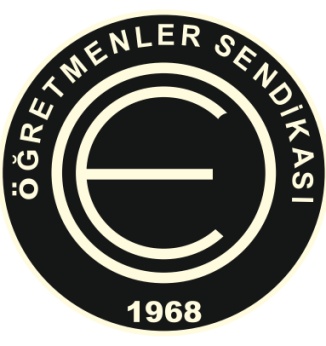 2018 – 2019 Eğitim Öğretim YılıAvrupa ParlamentosuEuroscola Programı Öğrenci Başvuru FormuÖğrenciye Ait BilgilerVelilere Ait Bilgiler Anne BabaNot: Başvurular AB Pasaport Fotokopisiyle veya Pasaport için başvuru yapıldığına dair belge ve AB kimlik fotokopisiyle yapılmalıdır.Eksik belge ile yapılacak başvurular kabul edilemeyecektir.İsimSoy isimDoğum tarihiOkul AB Pasaport No İrtibat e-posta: ………………………………………………………@......................................................………………………………………………………@......................................................………………………………………………………@......................................................………………………………………………………@......................................................………………………………………………………@......................................................İsimSoy isimİrtibat İsimSoy isimİrtibat 